本社所在地〒162-0825　東京都新宿区神楽坂2-16-1　軽子坂田中ビルTEL：03-3268-3201　FAX：03-3268-3260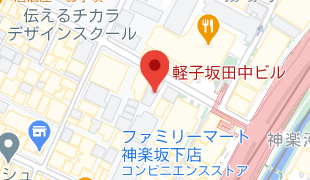 ＜アクセス＞地下鉄飯田橋駅B4ａ出口を出て軽子坂を上ります。ギンレイホール様を左手にして進むと貸会議室COMMONS様の看板が見えます。そのもう一軒先のビルの１階です。向かいにスターバックス飯田橋軽子坂店様がございます。